Fresenius Kabi s.r.o.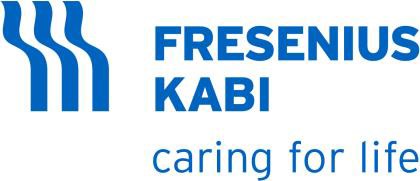 Na Strži 1702/65, 140 00  Praha 4IČO: 25135228  DIČ: CZ25135228SMLOUVA O VÝPŮJČCE č. 15/2021TTNázev: Oblastní nemocnice Trutnov, a.s.Sídlo: Maxima Gorkého 77, Kryblice, 541 01 TrutnovIČ: 26000237DIČ: CZ26000237Zastoupená: Ing. Miroslav Procházka, Ph.D., Předseda správní rady Spisová značka: B 2334/KSHK Krajský soud v Hradci Královédále také jako „vypůjčitel“aNázev: Fresenius Kabi s.r.o.Sídlo: Na Strži 1702/65, 140 00 Praha 4IČ: 251 35 228DIČ: CZ25135228Zastoupená: xxxxx, jednatelemAlternativně xxxx a xxxx, MBA, prokuristy Banka: Deutsche Bank Aktiengesellschaft Filiale Prag, organizační složkaČ. účtu: 3123300007/7910ID dat. Schránky: 32p67zeZapsaná v Obchodním rejstříku vedeném Městským soudem v Praze, oddíl C, vložka 52618 dále také jako „půjčitel“vypůjčitel a půjčitel společně označováni dále také jako „smluvní strany“uzavírají dnešního dne, měsíce a roku v souladu s § 2193 a násl. zákona č. 89/2012 Sb., občanský zákoník, ve znění pozdějších předpisů (dále také jako „občanský zákoník“) následujícísmlouvu o výpůjčce.(dále také jako „smlouva“)I.Předmět smlouvyPůjčitel touto smlouvou přenechává vypůjčiteli níže v čl. II. vymezený předmět výpůjčky a zavazuje se vypůjčiteli umožnit jeho bezplatné dočasné užívání, a to v souladu a za podmínek v této smlouvě uvedených.II.Předmět výpůjčkyPředmětem výpůjčky dle této smlouvy jsou následující nezuživatelné věci:2 ks separátorů krevních složek Aurora, kat. číslo 6R4601. „[XX XX]“(dále také jako „předmět výpůjčky“)Půjčitel touto smlouvou přenechává bezplatně přístroj do užívání vypůjčiteli, který jej přijímá do vý- půjčky. Přístroje Aurora v počtu 2ks budou umístěny na 1 místo plnění: Odběrové středisko ON Trut- nov a.s., Slezská 166, 541 01, Trutnov, Transfuzní a hematologické oddělení.Půjčitel se zavazuje, že o plánovaném termínu předání a převzetí přístroje bude kontaktovat Oddělenízdravotnické techniky (dále jen „OZT“) nejméně 2 dny předem.Odpovědnými osobami za předání a převzetí přístroje jsou:Za předání: xxxx, Fresenius Kabi s.r.o., Regional Sales Manager & Application Spe- cialist, Transfusion & Cell Technologies, za převzetí: xxxx, Vrchní laborantka, Transfuzní a hematologické oddělení, Oblastní nemocnice Trutnov, a.s., Maxima Gorkého 77, Kryblice, 541 01 Trutnov.III.Účel výpůjčky a způsob užíváníPůjčitel bezplatně přenechává vypůjčiteli předmět výpůjčky k užívání následujícím způsobem: za účelem výroby krevních komponent na Transfuzním a hematologickém oddělení Nemocnice Trutnov.Vypůjčitel je oprávněn užívat předmět výpůjčky výlučně ke sjednanému účelu a v rozsahu a za podmínek dle odst. 1 tohoto čl. III. a není oprávněn předmět výpůjčky přenechat k užívání jiné osobě, zcizit jej, zatížit či s ním jakkoli nakládat.Pro případ porušení povinnosti vymezené v odst. 2 tohoto čl. III. je vypůjčitel povinen uhradit půjčiteli smluvní pokutu ve výši aktuální hodnoty separátoru plasmy vzhledem k jeho život- nosti za každé jednotlivé porušení takové povinnosti s tím, že ujednání o smluvní pokutě se nijak nedotýká nároku půjčitele na náhradu újmy v plné výši způsobené porušením povinnosti vypůjčitele zajištěné smluvní pokutou. Smluvní pokuta je splatná do 7 (slovy: sedmi) dnů ode dne doručení výzvy k její úhradě.IV.Doba výpůjčkyPůjčitel přenechává vypůjčiteli předmět výpůjčky bezplatně na dobu 7 let ode dne podpisu té- to smlouvy. Vypůjčitel je povinen předmět výpůjčky po uplynutí sjednané doby výpůjčky vrá- tit půjčiteli, pokud se smluvní strany nedohodnou jinak.Vypůjčitel je povinen předmět výpůjčky vrátit půjčiteli, pokud jej nepotřebuje nebo po splnění účelu vymezeném v čl. III. této smlouvy.Půjčitel je oprávněn požadovat vrácení předmětu výpůjčky kdykoli v průběhu trvání této smlouvy, pokud jej vypůjčitel užívá v rozporu s touto smlouvou.	Půjčitel je oprávněn se domáhat předčasného vrácení předmětu výpůjčky, pokud jej potřebu- je nevyhnutelně dříve  před skončením doby výpůjčky vymezené v odst. 1 tohoto čl. IV.        z důvodu, který nemohl půjčitel při uzavření této smlouvy předvídat.V.Ochrana osobních údajůSmluvní strany se zavazují při vzájemné spolupráci dodržovat platné právní předpisy České republiky týkající se ochrany osobních údajů, včetně nařízení Evropského parlamentu a Rady (EU) 2016/679 ze dne 27. dubna 2016 o ochraně fyzických osob v souvislosti se zpracováním osobních údajů a o volném pohybu těchto údajů a o zrušení směrnice 95/46/ES (obecné naří- zení o ochraně osobních údajů), a vyžadují-li to takové předpisy nebo dohodnou-li se na tomsmluvní strany, uzavřou za tímto účelem samostatnou smlouvu upravující podmínky nakládání s takovými osobními údaji.VI.Ostatní ujednáníPůjčitel k okamžiku podpisu této smlouvy předává předmět výpůjčky vypůjčiteli, včetně návo- du a související dokumentace týkající se užívání předmětu výpůjčky, které tvoří přílohu č. 1 této smlouvy a je její nedílnou součástí. Půjčitel je povinen po dobu výpůjčky udržovat před- mět výpůjčky ve stavu způsobilém k řádnému užívání. Obvyklé náklady spojené s užíváním předmětu výpůjčky nese vypůjčitel ze svého.Předmět výpůjčky byl před předáním vypůjčiteli vyzkoušen a vypůjčitel byl poučen o tom, jak má předmět výpůjčky užívat.Podpisem této smlouvy vypůjčitel potvrzuje převzetí předmětu výpůjčky, a to včetně návodu a související dokumentace dle přílohy č. 1 této smlouvy. Vypůjčitel tímto prohlašuje, že byl před podpisem této smlouvy půjčitelem seznámen a poučen o pravidlech užívání předmětu výpůjčky. Vypůjčitel je povinen zajistit, aby každý, kdo bude předmět výpůjčky užívat, byl se- známen s návodem k jeho použití a související dokumentací a řídil se jím.Vypůjčitel je povinen předmět výpůjčky chránit před poškozením, ztrátou nebo zničením. Po dobu výpůjčky předmětu výpůjčky odpovídá vypůjčitel za její veškerá poškození (i mechanic- ká) příp. za její ztrátu či zničení a je povinen uhradit půjčiteli škodu v plné výši, a to rovněž i v případě, kdy nebude předmět výpůjčky užíván v souladu s návodem nebo technickými pod- mínkami od výrobce a dojde k poškození nebo zničení či dalším škodám.Vypůjčitel je povinen půjčiteli bez zbytečného odkladu písemně oznámit, že došlo ke škodě na předmětu výpůjčky ve smyslu odst. 4 tohoto čl. VI.Vypůjčitel není oprávněn provádět jakékoliv změny na předmětu výpůjčky či jakékoli opravy  či úpravy.Půjčitel je povinen po dobu trvání výpůjčky zajišťovat a hradit opravy předmětu výpůjčky, je- jichž potřebu mu vypůjčitel oznámil, a údržbu předmětu výpůjčky, s výjimkou obvyklých ná- kladů, spojených s užíváním předmětu výpůjčky dle odst.1 tohoto čl. VI.	Půjčitel je povinen po dobu trvání výpůjčky zajišťovat nebo provádět na svůj náklad bezpeč- nostně technické kontroly předmětu výpůjčky. Protokoly nebo zprávy o provedení těchto bez- pečnostně technických kontrol bude půjčitel bez zbytečného odkladu zasílat pověřenému za- městnanci oddělení zdravotnické techniky vypůjčitele.VII.Vrácení předmětu výpůjčkyVypůjčitel je povinen předmět výpůjčky vrátit půjčiteli nejpozději do konce doby sjednané     v čl. IV. této smlouvy ve stavu, v jakém jej převzal od půjčitele, s přihlédnutím k obvyklému opotřebení. O vrácení předmětu výpůjčky bude mezi smluvními stranami sepsán předávací protokol, jehož vzor tvoří přílohu č. 2 této smlouvy a je její nedílnou součástí.Nebude-li předmět výpůjčky vrácen půjčiteli ve sjednaném termínu v čl. IV. této smlouvy, je vypůjčitel povinen zaplatit půjčiteli smluvní pokutu ve výši 0,1 % z hodnoty předmětu výpůjč- ky uvedené v čl. II. této smlouvy za každý den prodlení vypůjčitele se splněním této povin- nosti, s tím, že ujednání o smluvní pokutě se nijak nedotýká nároku půjčitele na náhradu újmy v plné výši způsobené porušením povinnosti vypůjčitele zajištěné smluvní pokutou. Smluvní pokuta je splatná do 7 (slovy: sedmi) dnů ode dne doručení výzvy k její úhradě.VIII.Závěrečná ustanoveníSmluvní vztahy touto smlouvou neupravené se řídí příslušnými ustanoveními občanského zá-koníku.Tato smlouva je vyhotovena ve dvou vyhotoveních, přičemž každá strana obdrží po jednomvyhotovení s platností originálu.Jakékoli změny či doplnění této smlouvy je možné činit výlučně v písemné formě, podepsané osobami oprávněnými jednat za smluvní strany. Za písemnou formu nebude pro tento účel považována výměna e-mailových či jiných elektronických zpráv.Dle ujednání smluvních stran, jakákoli škoda ve smyslu § 2951 občanského zákoníku vzniklá půjčiteli v souvislosti s touto smlouvou bude půjčiteli uhrazena v penězích.Smluvní strany se dohodly na pravomoci soudů České republiky k projednání a rozhodnutí sporů a jiných právních věcí vyplývajících z právního vztahu touto smlouvou založeného, ja- kož i ze vztahů s tímto vztahem souvisejících.Stane-li se jakékoliv ustanovení této smlouvy neplatné, neúčinné, případně nevynutitelné či stane-li se takovým v budoucnu, nedotkne se tato neplatnost, neúčinnost či nevynutitelnost ustanovení ostatních. Smluvní strany v takovém případě vyvinou veškeré úsilí proto, aby vadné ustanovení nahradily ustanovením bezvadným, které se svým obsahem a účelem vad- nému ustanovení nejvíce přibližuje.Práva a povinnosti vyplývající z této smlouvy či tuto smlouvu samotnou ve smyslu § 1895 a násl. občanského zákoníku nelze bez souhlasu druhé smluvní strany převést na třetí osobu.Smluvní strany prohlašují, že si tuto smlouvu před podpisem přečetly, že byla uzavřena podlejejich pravé a svobodné vůle a na důkaz toho připojují své podpisy.Tato smlouva nabývá platnosti a účinnosti dnem jejího podpisu oběma smluvními stranami.Nedílnou součástí této smlouvy jsou její 2 přílohy:příloha č. 1 - návod a související dokumentace týkající se užívání předmětu výpůjčkypříloha č. 2 - vzor protokolu o vrácení předmětu výpůjčkyIX.Samostatné ujednání – Registr smluvJe-li dána zákonná povinnost k uveřejnění výše uvedené smlouvy v Registru smluv dle zákona č. 340/2015 Sb., o registru smluv (dále jen „zákon o RS“), dohodly se smluvní strany, že takovou po- vinnost splní Zdravotnické zařízení, a nikoli Společnost, a to nejpozději do 3 dnů od podpisu smlouvy a dále v souladu s níže uvedeným.Zdravotnické zařízení neuveřejní v Registru smluv, zejm. neuvede v metadatech obchodní tajemství, které smluvní strany označily výše tak, že jej umístily mezi symboly: „[XX…XX]“, shodně budou z uveřejnění vyloučeny části této smlouvy výše umístěné mezi symboly: „[OU…OU]“ pro ochranu osob- ních údajů. Dále nebudou uveřejňovány v souladu s § 3 odst. 2 zákona o RS části označené symboly„[NP…NP]“.Společnost se zavazuje poskytnout Zdravotnickému zařízení na kontaktní email:„[OU  OU]“ výše uvedenou smlouvu s úpravami dle předchozího odstavce v přípustném formátu za účelem jejího uveřejnění Zdravotnickým zařízením.Zdravotnické zařízení uvede v metadatech datovou schránku Společnosti, aby potvrzení o uveřejnění bylo doručeno všem smluvním stranám. Dohoda smluvních stran dle tohoto článku tvoří samostatné ujednání nezávislé na vzniku či trvání výše uvedené Smlouvy.NA DŮKAZ ČEHOŽ smluvní strany uzavřely toto samostatné ujednání, které je níže jejich jménem a jejich řádně zplnomocněnými zástupci podepsáno.Fresenius Kabi, s.r.o.xxxx ProkuristaSMLOUVA O VÝPŮJČCE č. 15/2020 TTPříloha č. 2Vzor protokolu o vrácení předmětu výpůjčky:Věc ad 1 ) – … ) BYLA – NEBYLA vrácena VČAS (ve sjednaném termínu ke dni skončení vý- půjčky).Věc ad 1 ) – … ) BYLA – NEBYLA vrácena BEZ ZÁVAD (uveďte stručně shledané závady)……………………………………………………………………………………………………………………………………………………………………………………………………Věc ad 1 ) – … ) BYLA – NEBYLA vrácena NEPOŠKOZENÁ (uveďte shledané poškození)……………………………………………………………………………………………………………………………………………………………………………………………………V Praze dne ……………………….xxxxDatum: 2021.10.18MBA	20:16:01 +02'00'Fresenius Kabi, s.r.o.xxxxxxProkuristaV Trutnově dne ……………………....xxxxxxPh.D.	Datum: 2021.10.2014:58:23 +02'00'Oblastní nemocnice Trutnov, a.s.Ing. Miroslav Procházka, Ph.D. Předseda správní radynázevvýrobní číslopočet kusůseparátor Aurora, kat.číslo: 6R4601„[XX   XX]“2V Praze dne …………………….Fresenius Kabi, s.r.o.xxxx, MBA,Prokurista, xxxxProkuristaV Trutnově dne ……………………....Oblastní nemocnice Trutnov, a.s.Ing. Miroslav Procházka, Ph.D. Předseda správní rady